pressmeddelande				
26 januari


Nya pocketböcker från Libris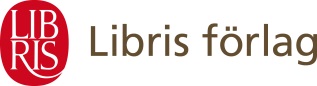 I januari kommer det ut tre nya pocketböcker på Libris. Information om dem följer nedan:Det händer när du vilar, Tomas SjödinEn del drömmer om fler timmar på dygnet eller hoppas på oväntade luckor i kalendern. Många längtar efter vila. Men vad är vila – mer än att inte arbeta? Tomas Sjödin tar oss med in i vilans värld och utforskar det mönster som går igen i allt från det där bortglömda namnet till den hållbara kärleken: Släpp det! Låter i stället livet komma till dig!Sagt om Det händer när du vilar:Läste Tomas bok med stor inre behållning. Kände verkligen betydelsen av att ta till sig vilan från den dagliga rutinen och från det höga bruset i omvärlden. Betydelsen att genom vilan få tillgång till din egen potential i vardagen, för att kunna skapa ett fokus inåt i din nära omgivning och för att befria dig själv från stress och prestationsångest. För att helt enkelt må bra med dig själv och andra.
 – Jan Carlzon, företagsledare, tidigare VD och koncernchef SASAtt vila är att släppa taget. Bara denna enda mening är värd att läsa Tomas Sjödins senaste bok, Det händer när du vilar (Libris förlag). Tvåhundrasex sidor klokskap om den livsviktiga vilan. Jag önskar att alla läste den.
 – Metro

Hela boken landar i en enda utandning som skär bort oron inom mig, och lyfter hoppet inom mig: "Man behöver inte räcka till. Det räcker att man finns till. Allt utöver det är bonus.”
 – Jönköpings-PostenMod att vara sårbar, Brené BrownAtt visa stort mod är inte att aldrig vara rädd. Läs boken av forskaren vars TEDx-föredrag ”Styrkan i sårbarheten” blivit ett av de mest sedda TED-föredragen hittills.
 – Mod att vara sårbar är en inbjudan: kliv upp, låt andra se dig, också när det inte finns några garantier alls, säger Brené Brown. Det är det som är sårbarhet. Det är det som är att vara modigSagt om Mod att vara sårbar:Att läsa Brené Brown är att påminna sig själv om att vara människa och inte idén om ett prestationsdjur. Jag skriver upp citat från boken och lägger upp på Instagram och som postit-lappar i mitt badrum. Brené Brown påminner mig om saker jag behöver höra varje dag.
 – Navid Modiri, kommunikatör, artist och programledareJag blev förälskad i den här boken direkt. Vem älskar inte en bok som ömsint säger att vi inte behöver vänta med att leva tills vi blivit perfekta?
 – Maggan Hägglund, författare till bland annat Drunka inte i dina känslorThis is big, big, BIG!
 – Oprah Winfrey, programledare och skådespelareKärleken blev mitt vapen, Soheila fors & Ingalill BergenstenSom tonåring var hon gerillasoldat, några år senare en deprimerad, instängd invandrarkvinna. Så tändes ljuset i en dröm. Soheila Fors självbiografi har väckt stor uppmärksamhet. Hur gick det till när en kurdisk prinsessa började arbeta mot hedersvåld?Sagt om Kärleken blev mitt vapen:Det är mer än en ny prinsessa Sverige har fått i Soheila, det är en sann medmänniska.
 – Jönköpings-PostenKärleken blev mitt vapen är en intressant och spännande läsning om en kvinna som lever efter sina drömmar. Om styrkan i hennes övertygelse om förtryckta kvinnors rätt till sitt liv.
 – KulturbloggenTrots att boken bara är runt tvåhundra sidor är det en omfattande historia som Kärleken Blev Mitt Vapen förmedlar. För mig som levt det trygga Svensson-livet i Sverige är det en intressant inblick i en annan kultur, en annan historia, ett annat liv och det var svårt att lägga boken ifrån sig.
 – Magasinet Ikon1931För mer information, för recensionsexemplar och för bokning av intervjuer, kontakta Vilhelm Hanzén, PR- och kommunikationsansvarig:
vilhelm.hanzen@libris.se, 019-20 84 10Högupplöst omslagsbild till Det händer när du vilar finns här: http://www.librisforlag.se/press#/images/omslagsbild-det-haender-naer-du-vilar-pocket-381987 Högupplöst omslagsbild till Mod att vara sårbar finns här: http://www.librisforlag.se/press#/images/omslagsbild-mod-att-vara-saarbar-pocket-381989 Högupplöst omslagsbild till Kärleken blev mitt vapen finns här: http://www.librisforlag.se/press#/images/omslagsbild-kaerleken-blev-mitt-vapen-pocket-381988 